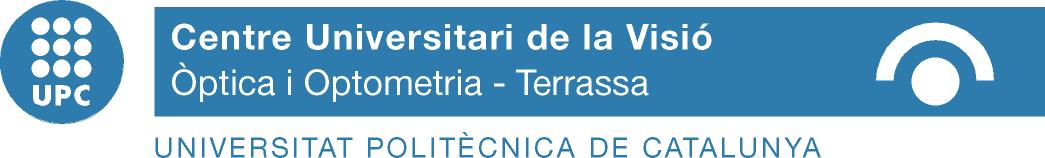 Qüestionari al tutor/aEscola:								Classe: 						Data: Nom de l’escolarPenseu que, en general, el nen està rendint acadèmicament....Marqueu amb una línia el punt a on ubicaríeu el nen/aPenseu que, en general, el nen està rendint acadèmicament....Marqueu amb una línia el punt a on ubicaríeu el nen/aPenseu que, en general, el nen està rendint acadèmicament....Marqueu amb una línia el punt a on ubicaríeu el nen/a1Molt per sota de la mitjanaMolt per sobre de la mitjana2Molt per sota de la mitjanaMolt per sobre de la mitjana3Molt per sota de la mitjanaMolt per sobre de la mitjana4Molt per sota de la mitjanaMolt per sobre de la mitjana5Molt per sota de la mitjanaMolt per sobre de la mitjana6Molt per sota de la mitjanaMolt per sobre de la mitjana7Molt per sota de la mitjanaMolt per sobre de la mitjana8Molt per sota de la mitjanaMolt per sobre de la mitjana9Molt per sota de la mitjanaMolt per sobre de la mitjana10Molt per sota de la mitjanaMolt per sobre de la mitjana11Molt per sota de la mitjanaMolt per sobre de la mitjana12Molt per sota de la mitjanaMolt per sobre de la mitjana13Molt per sota de la mitjanaMolt per sobre de la mitjana14Molt per sota de la mitjanaMolt per sobre de la mitjana15Molt per sota de la mitjanaMolt per sobre de la mitjana16Molt per sota de la mitjanaMolt per sobre de la mitjana17Molt per sota de la mitjanaMolt per sobre de la mitjana18Molt per sota de la mitjanaMolt per sobre de la mitjana19Molt per sota de la mitjanaMolt per sobre de la mitjana20Molt per sota de la mitjanaMolt per sobre de la mitjana21Molt per sota de la mitjanaMolt per sobre de la mitjana22Molt per sota de la mitjanaMolt per sobre de la mitjana23Molt per sota de la mitjanaMolt per sobre de la mitjana24Molt per sota de la mitjanaMolt per sobre de la mitjana25Molt per sota de la mitjanaMolt per sobre de la mitjana26Molt per sota de la mitjanaMolt per sobre de la mitjana27Molt per sota de la mitjanaMolt per sobre de la mitjana28Molt per sota de la mitjanaMolt per sobre de la mitjana29Molt per sota de la mitjanaMolt per sobre de la mitjana30Molt per sota de la mitjanaMolt per sobre de la mitjana